ＦＡＸ送信票熊本県キッズサッカー協議会３０周年大会～オータムフェスティバル～送信枚数(本状含め)全　　　枚　送信します団　体　名：　　　　　　　　　　　　　　　代表者氏名：　　　　　　　　　　　　　　　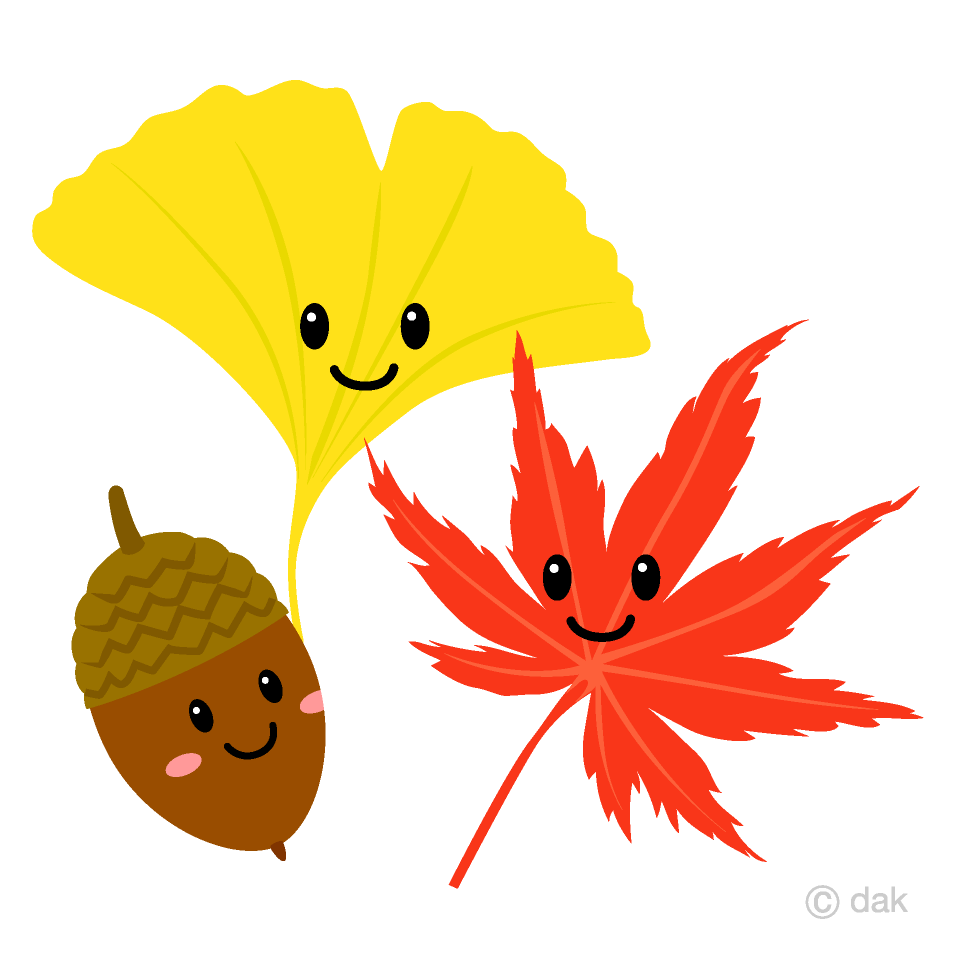 エントリーチーム数全　　　　チーム年　中の部　　　チーム年　長の部　　　チーム1年生の部　　　チーム2年生の部　　　チーム3年生の部　　　チームこの送信票を必ずつけて下さい。申込締切：令和4年8月10日（水）　　　　　　　　　FAX：0967-32-3814